Предупреждающие знакиПредупреждающие знаки информируют водителей о приближении к опасному участку дороги, движение по которому требует принятия мер, соответствующих обстановке.1.1 "Железнодорожный переезд со шлагбаумом".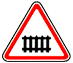 1.2 "Железнодорожный переезд без шлагбаума".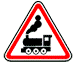 1.3.1 "Однопутная железная дорога".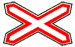 1.3.2 "Многопутная железная дорога".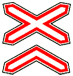 Обозначение необорудованного шлагбаумом переезда через железную дорогу: 1.3.1 - с одним путем, 1.3.2 - с двумя путями и более.1.4.1 - 1.4.6 "Приближение к железнодорожному переезду". Дополнительное предупреждение о приближении к железнодорожному переезду вне населенных пунктов.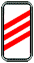 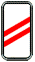 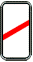 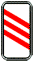 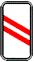 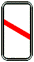 1.5 "Пересечение с трамвайной линией".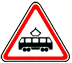 1.6 "Пересечение равнозначных дорог".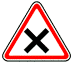 1.7 "Пересечение с круговым движением".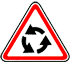 1.8 "Светофорное регулирование". Перекресток, пешеходный переход или участок дороги, движение на котором регулируется светофором.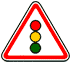 1.9 "Разводной мост". Разводной мост или паромная переправа.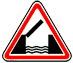 1.10 "Выезд на набережную". Выезд на набережную или берег.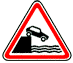 1.11.1, 1.11.2 "Опасный поворот".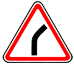 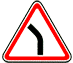 Закругление дороги малого радиуса или с ограниченной видимостью: 1.11.1 - направо, 1.11.2 - налево.1.12.1, 1.12.2 - "Опасные повороты".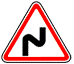 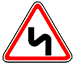 Участок дороги с опасными поворотами: 1.12.1 - с первым поворотом направо, 1.12.2 - с первым поворотом налево.1.13 "Крутой спуск".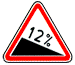 1.14 "Крутой подъем".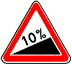 1.15 "Скользкая дорога". Участок дороги с повышенной скользкостью проезжей части. 
1.16 "Неровная дорога". Участок дороги, имеющий неровности на проезжей части (волнистость, выбоины, неплавные сопряжения с мостами и тому подобное).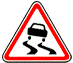 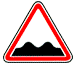 1.17 "Искусственная неровность". Участок дороги с искусственной неровностью (неровностями) для принудительного снижения скорости.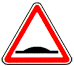 1.18 "Выброс гравия". Участок дороги, на котором возможен выброс гравия, щебня и тому подобного из-под колес транспортных средств.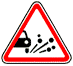 1.19 "Опасная обочина". Участок дороги, на котором съезд на обочину опасен.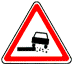 1.20.1 - 1.20.3 "Сужение дороги".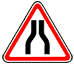 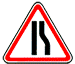 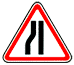 Сужение с обеих сторон - 1.20.1, справа - 1.20.2, слева - 1.20.3.1.21 "Двустороннее движение". Начало участка дороги (проезжей части) с встречным движением.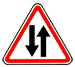 1.22 "Пешеходный переход". Пешеходный переход, обозначенный знаками 5.19.1, 5.19.2 и (или) разметкой 1.14.1 и 1.14.2.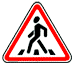 1.23 "Дети". Участок дороги вблизи детского учреждения (школы, оздоровительного лагеря и тому подобного), на проезжей части которого возможно появление детей.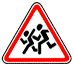 1.24 "Пересечение с велосипедной дорожкой".
1.25 "Дорожные работы".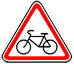 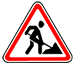 1.26 "Перегон скота".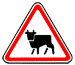 1.27 "Дикие животные".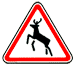 1.28 "Падение камней". Участок дороги, на котором возможны обвалы, оползни, падение камней.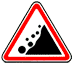 1.29 "Боковой ветер".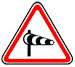 1.30 "Низколетящие самолеты".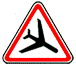 1.31 "Тоннель". Тоннель, в котором отсутствует искусственное освещение, или тоннель, видимость въездного портала которого ограничена.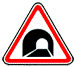 1.32 "Затор". Участок дороги, на котором образовался затор.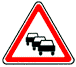 1.33 "Прочие опасности". Участок дороги, на котором имеются опасности, не предусмотренные другими предупреждающими знаками.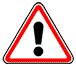 1.34.1, 1.34.2 "Направление поворота". Направление движения на закруглении дороги малого радиуса с ограниченной видимостью. Направление объезда ремонтируемого участка дороги.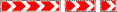 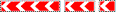 1.34.3 "Направление поворота". Направления движения на Т-образном перекрестке или разветвлении дорог. Направления объезда ремонтируемого участка дороги.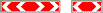 Предупреждающие знаки:1.1, 1.2, 1.5 - 1.33 вне населенных пунктов устанавливаются на расстоянии 150 - 300 м, в населенных пунктах - на расстоянии 50 - 100 м до начала опасного участка. При необходимости знаки могут устанавливаться и на ином расстоянии, которое в этом случае указывается на табличке 8.1.1.Знаки 1.13 и 1.14 могут устанавливаться без таблички 8.1.1 непосредственно перед началом спуска или подъема, если спуски и подъемы следуют друг за другом.Знак 1.25 при проведении краткосрочных работ на проезжей части может устанавливаться без таблички 8.1.1 на расстоянии 10 - 15 м до места проведения работ.Знак 1.32 применяется в качестве временного или в знаках с изменяемым изображением перед перекрестком, откуда возможен объезд участка дороги, на котором образовался затор.Вне населенных пунктов знаки 1.1, 1.2, 1.9, 1.10, 1.23 и 1.25 повторяются. Второй знак устанавливается на расстоянии не менее 50 м до начала опасного участка.Знаки 1.23 и 1.25 повторяются и в населенных пунктах непосредственно в начале опасного участка.